Mission StatementEndeavour, through foresight and leadership, to enhance quality of life for Longridge residents and visitors.  Working to enrich facilities and nurture opportunity, to protect and improve the built and natural environment, and promote community pride.__________________________________________________________________________________________AGENDATo the Mayor & Members of Longridge Town CouncilYou are invited to attend the next meeting of the Town Council onWednesday 10th April 2019 at 6:50pm for a  7pm start. The meeting will be held in the Station Buildings, Berry Lane, Longridge.Andrea Pownall, Town Clerk1. Mayor's Welcome2. Apologies for Absence 3. Declarations of Interests(and written requests for disclosable pecuniary interest dispensations)Note: Councillors are responsible for declaring any personal / prejudicial or disclosable pecuniary interest  pertaining to matters on this agenda.  If the personal interest is a prejudicial interest or there is a disclosable pecuniary interest, then the individual member should not participate in a discussion or vote on the matter and must withdraw from the meeting and not seek to influence a decision unless a dispensation request has been submitted in writing.4. Public Participation5. Longridge Community Champions - Presentation from Paul Haunch  6. Approval of Minutes dated 27th March 20197. Action List (item 7a attached) and Work in Progress (item 7b attached) 8. Reports from Working GroupsLongridge LoopThe Recreational Field Memorial Working GroupTownley GardensLongridge in BloomLongridge does Xmas9. Consideration of Planning & Licence Applications3/2019/0144 - 3 Fleet Street, Longridge. Proposed first floor dormer extension over garage/driveway https://www.ribblevalley.gov.uk/site/scripts/planx_details.php?appNumber=3%2F2019%2F01443/2019/0145- 10 College Close, Longridge - First floor side extension https://www.ribblevalley.gov.uk/site/scripts/planx_details.php?appNumber=3%2F2019%2F01453/2019/0226 - 14 Clayton Court, Longridge - Single storey extension https://www.ribblevalley.gov.uk/site/scripts/planx_details.php?appNumber=3%2F2019%2F02263/2019/0230 - 18 College Court, Longridge - Extension/conversion garage, along with first floor extension over garage & porch/utility room https://www.ribblevalley.gov.uk/site/scripts/planx_details.php?appNumber=3%2F2019%2F02303/2019/0175 - 16 Highfield Drive, Longridge - First floor extensionhttps://www.ribblevalley.gov.uk/site/scripts/planx_details.php?appNumber=3%2F2019%2F01753/2019/0263 - 4 Berry Lane, Longridge - Restoration of ground floor frontage to Berry Lane/Hodder Street https://www.ribblevalley.gov.uk/site/scripts/planx_details.php?appNumber=3%2F2019%2F0263 10. Reports from Meetings attended by Councillors 11.  Reports from Principal CouncilsRVBC - additional cleaning in parishes (See attached Item 11) 12. Reports from Councillors on Issues Raised by Residents (with Council Response)13.  Committee Meetings Building & Budget14.  ACCOUNTS FOR APPROVALSalaries - L. Lund - £224.94HMRC - 328.49Longridge Field Day Committee - Grant - £1,750.00Goosnargh & Longridge Show - Grant - £1,500.00RVBC (Non-domestic Rates) - £2,160.40RGC (Feb '19) - £446.28RGC (March '19) - £460.56RVBC (Waste Charges) - 389.20Terry Lewis (March '19) - £80.00British Gas - £855.26Lancashire Association of Local Councils Subscription - £848.44Petty Cash - £200.00RVBC (Weekly emptying hygiene units WC Berry Lane (annual charge)) - £39.31RVBC (Trade Refuse Collection (annual charge)) - £389.20  15. CONTRACT FOR CLEANINGContractor who cleans public WC is increasing cost (£231.24 p.a.).Cleaner for station buildings can provide same service at the pre-increase cost   16.  ITEMS FOR WEBSITE16.  ANY OTHER BUSINESSInvitation from Seafarers UK to "Fly the Red Ensign for Merchant Navy Day" - 3rd September NEXT MEETING - Wednesday 24th April 2019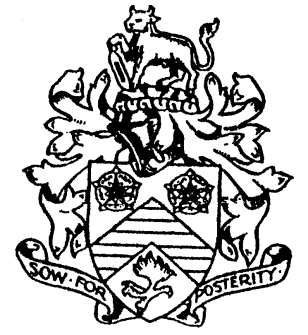 Longridge Town CouncilCouncil Offices, The Station BuildingBerry Lane, Longridge, PR3 3JPTelephone: 01772 782461email: clerk@longridge-tc.gov.ukwebsite: www.longridge-tc.gov.uk